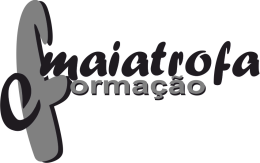 GRELHA DE AUTOMONITORIZAÇÃO DA LEITURAGRELHA DE AUTOMONITORIZAÇÃO DA LEITURAGRELHA DE AUTOMONITORIZAÇÃO DA LEITURAGRELHA DE AUTOMONITORIZAÇÃO DA LEITURASIMNÃO+/-Formulei hipóteses sobre o conteúdo do texto/partes do texto antes de ler?Percebi o principal objetivo do texto / a intencionalidade do autor?Compreendi o sentido global do texto?Li com especial atenção a parte inicial e final do texto e relacionei a informação contida em cada uma dessas partes?Sublinhei as palavras/expressões/frases mais importantes?Fui procurar informação complementar para compreender melhor o assunto do texto?Sou capaz de escrever uma frase-síntese de cada parte do texto?Consigo fazer um resumo/uma síntese oral das ideias do texto, por palavras minhas?Percebi todas as palavras do texto?Aferi  do sentido denotativo ou conotativo das palavras/expressões?Pensei no que o autor quis dizer/chamar a atenção  ao utilizar determinadas palavras/expressões/frases?Tentei perceber palavras desconhecidas pela etimologia, por comparação com palavras da mesma família, pela substituição por outras palavras? Fui procurar o significado das palavras desconhecidas e reli as frases que as integram?Aprendi novas palavras com o texto?Tomei notas sobre o texto?Percebi a razão de ser da divisão em parágrafos e/ou partes?Sou capaz de relacionar diferentes partes do texto?Prestei atenção aos recursos estilísticos utilizados e à sua expressividade?Percebi a intencionalidade/expressividade  das frases interrogativas/exclamativas/imperativas?Estive atento às marcas de modalização do discurso, à expressão de dúvida/certeza/possibilidade/obrigação…)?Relacionei a informação do texto com os conhecimentos que já tinha?Consigo elaborar um esquema que mostre como o texto está organizado?Fiquei com vontade de saber mais sobre o assunto do texto?Fiquei com vontade de discutir o assunto do texto com alguém?